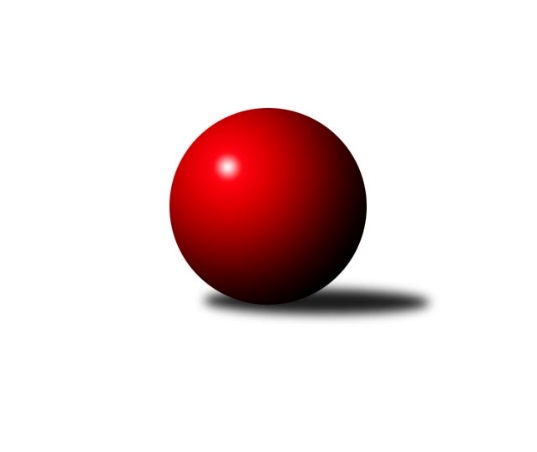 Č.6Ročník 2012/2013	25.5.2024 3. KLZ B 2012/2013Statistika 6. kolaTabulka družstev:		družstvo	záp	výh	rem	proh	skore	sety	průměr	body	plné	dorážka	chyby	1.	TJ Odry ˝A˝	6	4	0	2	26.0 : 10.0 	(32.5 : 15.5)	1579	8	1109	470	27.2	2.	TJ Sokol Bohumín ˝A˝	4	3	0	1	14.0 : 10.0 	(15.0 : 17.0)	1554	6	1106	448	35.3	3.	KK Zábřeh ˝B˝	5	3	0	2	16.0 : 14.0 	(22.5 : 17.5)	1601	6	1115	486	29.4	4.	TJ Nový Jičín˝C˝	4	1	0	3	7.0 : 17.0 	(11.5 : 20.5)	1519	2	1082	438	31.8	5.	KK Vyškov˝B˝	5	1	0	4	9.0 : 21.0 	(14.5 : 25.5)	1572	2	1096	477	30.8Tabulka doma:		družstvo	záp	výh	rem	proh	skore	sety	průměr	body	maximum	minimum	1.	TJ Odry ˝A˝	3	3	0	0	17.0 : 1.0 	(19.0 : 5.0)	1677	6	1687	1668	2.	KK Zábřeh ˝B˝	2	2	0	0	10.0 : 2.0 	(11.0 : 5.0)	1615	4	1643	1586	3.	TJ Sokol Bohumín ˝A˝	2	2	0	0	8.0 : 4.0 	(7.0 : 9.0)	1582	4	1588	1575	4.	KK Vyškov˝B˝	3	1	0	2	7.0 : 11.0 	(10.0 : 14.0)	1565	2	1611	1496	5.	TJ Nový Jičín˝C˝	2	0	0	2	2.0 : 10.0 	(5.0 : 11.0)	1461	0	1462	1460Tabulka venku:		družstvo	záp	výh	rem	proh	skore	sety	průměr	body	maximum	minimum	1.	TJ Sokol Bohumín ˝A˝	2	1	0	1	6.0 : 6.0 	(8.0 : 8.0)	1540	2	1546	1534	2.	TJ Nový Jičín˝C˝	2	1	0	1	5.0 : 7.0 	(6.5 : 9.5)	1549	2	1588	1509	3.	TJ Odry ˝A˝	3	1	0	2	9.0 : 9.0 	(13.5 : 10.5)	1547	2	1567	1523	4.	KK Zábřeh ˝B˝	3	1	0	2	6.0 : 12.0 	(11.5 : 12.5)	1596	2	1613	1567	5.	KK Vyškov˝B˝	2	0	0	2	2.0 : 10.0 	(4.5 : 11.5)	1576	0	1581	1571Tabulka podzimní části:		družstvo	záp	výh	rem	proh	skore	sety	průměr	body	doma	venku	1.	TJ Odry ˝A˝	6	4	0	2	26.0 : 10.0 	(32.5 : 15.5)	1579	8 	3 	0 	0 	1 	0 	2	2.	TJ Sokol Bohumín ˝A˝	4	3	0	1	14.0 : 10.0 	(15.0 : 17.0)	1554	6 	2 	0 	0 	1 	0 	1	3.	KK Zábřeh ˝B˝	5	3	0	2	16.0 : 14.0 	(22.5 : 17.5)	1601	6 	2 	0 	0 	1 	0 	2	4.	TJ Nový Jičín˝C˝	4	1	0	3	7.0 : 17.0 	(11.5 : 20.5)	1519	2 	0 	0 	2 	1 	0 	1	5.	KK Vyškov˝B˝	5	1	0	4	9.0 : 21.0 	(14.5 : 25.5)	1572	2 	1 	0 	2 	0 	0 	2Tabulka jarní části:		družstvo	záp	výh	rem	proh	skore	sety	průměr	body	doma	venku	1.	TJ Odry ˝A˝	0	0	0	0	0.0 : 0.0 	(0.0 : 0.0)	0	0 	0 	0 	0 	0 	0 	0 	2.	TJ Nový Jičín˝C˝	0	0	0	0	0.0 : 0.0 	(0.0 : 0.0)	0	0 	0 	0 	0 	0 	0 	0 	3.	KK Vyškov˝B˝	0	0	0	0	0.0 : 0.0 	(0.0 : 0.0)	0	0 	0 	0 	0 	0 	0 	0 	4.	KK Zábřeh ˝B˝	0	0	0	0	0.0 : 0.0 	(0.0 : 0.0)	0	0 	0 	0 	0 	0 	0 	0 	5.	TJ Sokol Bohumín ˝A˝	0	0	0	0	0.0 : 0.0 	(0.0 : 0.0)	0	0 	0 	0 	0 	0 	0 	0 Zisk bodů pro družstvo:		jméno hráče	družstvo	body	zápasy	v %	dílčí body	sety	v %	1.	Stanislava Ovšáková 	TJ Odry ˝A˝ 	6	/	6	(100%)	11	/	12	(92%)	2.	Jana Frydrychová 	TJ Odry ˝A˝ 	6	/	6	(100%)	10.5	/	12	(88%)	3.	Denisa Honzálková 	TJ Odry ˝A˝ 	4	/	6	(67%)	6	/	12	(50%)	4.	Jana Kovářová 	KK Vyškov˝B˝ 	3	/	3	(100%)	6	/	6	(100%)	5.	Helena Sobčáková 	KK Zábřeh ˝B˝ 	3	/	4	(75%)	6	/	8	(75%)	6.	Hana Záškolná 	TJ Sokol Bohumín ˝A˝ 	3	/	4	(75%)	4	/	8	(50%)	7.	Kamila Chládková 	KK Zábřeh ˝B˝ 	3	/	5	(60%)	7	/	10	(70%)	8.	Martina Kalischová 	TJ Sokol Bohumín ˝A˝ 	2	/	3	(67%)	3	/	6	(50%)	9.	Marta Flídrová 	KK Zábřeh ˝B˝ 	2	/	4	(50%)	5.5	/	8	(69%)	10.	Věra Ovšáková 	TJ Odry ˝A˝ 	2	/	4	(50%)	4.5	/	8	(56%)	11.	Iva Volná 	TJ Nový Jičín˝C˝ 	2	/	4	(50%)	4	/	8	(50%)	12.	Šárka Pavlištíková 	TJ Nový Jičín˝C˝ 	2	/	4	(50%)	3	/	8	(38%)	13.	Silvie Horňáková 	KK Zábřeh ˝B˝ 	2	/	5	(40%)	2	/	10	(20%)	14.	Kamila Vichrová 	TJ Sokol Bohumín ˝A˝ 	1	/	1	(100%)	2	/	2	(100%)	15.	Pavla Fialová 	KK Vyškov˝B˝ 	1	/	1	(100%)	1	/	2	(50%)	16.	Lucie Bogdanowiczová 	TJ Sokol Bohumín ˝A˝ 	1	/	2	(50%)	2	/	4	(50%)	17.	Běla Omastová 	KK Vyškov˝B˝ 	1	/	4	(25%)	3.5	/	8	(44%)	18.	Lada Péli 	TJ Sokol Bohumín ˝A˝ 	1	/	4	(25%)	3	/	8	(38%)	19.	Jana Hrňová 	TJ Nový Jičín˝C˝ 	1	/	4	(25%)	2.5	/	8	(31%)	20.	Jitka Usnulová 	KK Vyškov˝B˝ 	1	/	4	(25%)	2	/	8	(25%)	21.	Jana Nytrová 	KK Vyškov˝B˝ 	1	/	5	(20%)	2	/	10	(20%)	22.	Andrea Rojová 	TJ Sokol Bohumín ˝A˝ 	0	/	1	(0%)	1	/	2	(50%)	23.	Nikola Kunertová 	KK Zábřeh ˝B˝ 	0	/	2	(0%)	2	/	4	(50%)	24.	Ludmila Tomiczková 	KK Vyškov˝B˝ 	0	/	3	(0%)	0	/	6	(0%)	25.	Eva Telčerová 	TJ Nový Jičín˝C˝ 	0	/	4	(0%)	2	/	8	(25%)Průměry na kuželnách:		kuželna	průměr	plné	dorážka	chyby	výkon na hráče	1.	TJ Odry, 1-4	1621	1131	490	22.8	(405.5)	2.	KK Zábřeh, 1-4	1583	1107	476	30.3	(395.9)	3.	KK Vyškov, 1-4	1577	1105	471	32.8	(394.3)	4.	TJ Sokol Bohumín, 1-4	1570	1113	456	37.8	(392.5)	5.	TJ Nový Jičín, 1-4	1497	1066	431	31.5	(374.4)Nejlepší výkony na kuželnách:TJ Odry, 1-4TJ Odry ˝A˝	1687	2. kolo	Denisa Honzálková 	TJ Odry ˝A˝	440	5. koloTJ Odry ˝A˝	1677	5. kolo	Stanislava Ovšáková 	TJ Odry ˝A˝	436	2. koloTJ Odry ˝A˝	1668	4. kolo	Jana Frydrychová 	TJ Odry ˝A˝	429	5. koloKK Zábřeh ˝B˝	1609	4. kolo	Jana Frydrychová 	TJ Odry ˝A˝	428	2. koloKK Vyškov˝B˝	1581	2. kolo	Stanislava Ovšáková 	TJ Odry ˝A˝	427	5. koloTJ Nový Jičín˝C˝	1509	5. kolo	Jana Frydrychová 	TJ Odry ˝A˝	426	4. kolo		. kolo	Stanislava Ovšáková 	TJ Odry ˝A˝	421	4. kolo		. kolo	Marta Flídrová 	KK Zábřeh ˝B˝	419	4. kolo		. kolo	Denisa Honzálková 	TJ Odry ˝A˝	415	2. kolo		. kolo	Věra Ovšáková 	TJ Odry ˝A˝	414	4. koloKK Zábřeh, 1-4KK Zábřeh ˝B˝	1643	5. kolo	Helena Sobčáková 	KK Zábřeh ˝B˝	428	5. koloKK Zábřeh ˝B˝	1586	2. kolo	Kamila Chládková 	KK Zábřeh ˝B˝	420	5. koloKK Vyškov˝B˝	1571	5. kolo	Silvie Horňáková 	KK Zábřeh ˝B˝	415	2. koloTJ Sokol Bohumín ˝A˝	1534	2. kolo	Hana Záškolná 	TJ Sokol Bohumín ˝A˝	414	2. kolo		. kolo	Kamila Chládková 	KK Zábřeh ˝B˝	412	2. kolo		. kolo	Marta Flídrová 	KK Zábřeh ˝B˝	408	5. kolo		. kolo	Běla Omastová 	KK Vyškov˝B˝	405	5. kolo		. kolo	Lada Péli 	TJ Sokol Bohumín ˝A˝	404	2. kolo		. kolo	Jana Kovářová 	KK Vyškov˝B˝	396	5. kolo		. kolo	Ludmila Tomiczková 	KK Vyškov˝B˝	392	5. koloKK Vyškov, 1-4KK Zábřeh ˝B˝	1613	3. kolo	Iva Volná 	TJ Nový Jičín˝C˝	463	1. koloKK Vyškov˝B˝	1611	3. kolo	Jana Kovářová 	KK Vyškov˝B˝	458	6. koloTJ Nový Jičín˝C˝	1588	1. kolo	Jana Frydrychová 	TJ Odry ˝A˝	439	6. koloKK Vyškov˝B˝	1587	6. kolo	Jana Kovářová 	KK Vyškov˝B˝	428	1. koloTJ Odry ˝A˝	1567	6. kolo	Helena Sobčáková 	KK Zábřeh ˝B˝	427	3. koloKK Vyškov˝B˝	1496	1. kolo	Jitka Usnulová 	KK Vyškov˝B˝	420	3. kolo		. kolo	Stanislava Ovšáková 	TJ Odry ˝A˝	413	6. kolo		. kolo	Jitka Usnulová 	KK Vyškov˝B˝	411	6. kolo		. kolo	Jana Nytrová 	KK Vyškov˝B˝	406	3. kolo		. kolo	Jana Hrňová 	TJ Nový Jičín˝C˝	404	1. koloTJ Sokol Bohumín, 1-4TJ Sokol Bohumín ˝A˝	1588	6. kolo	Lada Péli 	TJ Sokol Bohumín ˝A˝	429	6. koloTJ Sokol Bohumín ˝A˝	1575	1. kolo	Jana Frydrychová 	TJ Odry ˝A˝	427	1. koloKK Zábřeh ˝B˝	1567	6. kolo	Stanislava Ovšáková 	TJ Odry ˝A˝	424	1. koloTJ Odry ˝A˝	1550	1. kolo	Lucie Bogdanowiczová 	TJ Sokol Bohumín ˝A˝	412	1. kolo		. kolo	Nikola Kunertová 	KK Zábřeh ˝B˝	411	6. kolo		. kolo	Lada Péli 	TJ Sokol Bohumín ˝A˝	409	1. kolo		. kolo	Marta Flídrová 	KK Zábřeh ˝B˝	390	6. kolo		. kolo	Martina Kalischová 	TJ Sokol Bohumín ˝A˝	389	6. kolo		. kolo	Silvie Horňáková 	KK Zábřeh ˝B˝	387	6. kolo		. kolo	Andrea Rojová 	TJ Sokol Bohumín ˝A˝	386	6. koloTJ Nový Jičín, 1-4TJ Sokol Bohumín ˝A˝	1546	4. kolo	Martina Kalischová 	TJ Sokol Bohumín ˝A˝	402	4. koloTJ Odry ˝A˝	1523	3. kolo	Stanislava Ovšáková 	TJ Odry ˝A˝	400	3. koloTJ Nový Jičín˝C˝	1462	3. kolo	Kamila Vichrová 	TJ Sokol Bohumín ˝A˝	391	4. koloTJ Nový Jičín˝C˝	1460	4. kolo	Jana Frydrychová 	TJ Odry ˝A˝	391	3. kolo		. kolo	Hana Záškolná 	TJ Sokol Bohumín ˝A˝	386	4. kolo		. kolo	Eva Telčerová 	TJ Nový Jičín˝C˝	385	4. kolo		. kolo	Šárka Pavlištíková 	TJ Nový Jičín˝C˝	376	3. kolo		. kolo	Iva Volná 	TJ Nový Jičín˝C˝	373	3. kolo		. kolo	Věra Ovšáková 	TJ Odry ˝A˝	373	3. kolo		. kolo	Jana Hrňová 	TJ Nový Jičín˝C˝	373	3. koloČetnost výsledků:	6.0 : 0.0	2x	5.0 : 1.0	3x	4.0 : 2.0	3x	2.0 : 4.0	1x	1.0 : 5.0	3x